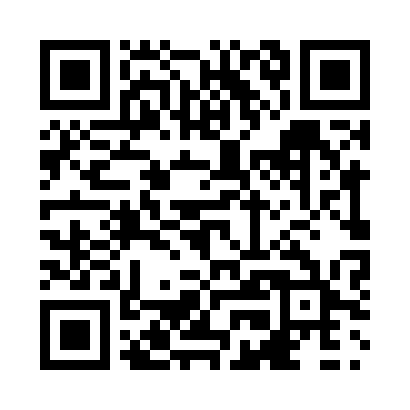 Prayer times for Sitiguluit, Quebec, CanadaMon 1 Jul 2024 - Wed 31 Jul 2024High Latitude Method: Angle Based RulePrayer Calculation Method: Islamic Society of North AmericaAsar Calculation Method: HanafiPrayer times provided by https://www.salahtimes.comDateDayFajrSunriseDhuhrAsrMaghribIsha1Mon2:404:061:147:0910:2111:472Tue2:414:081:147:0810:2011:473Wed2:414:091:147:0810:2011:474Thu2:424:101:157:0810:1911:465Fri2:434:111:157:0810:1811:466Sat2:434:121:157:0710:1711:467Sun2:444:141:157:0710:1611:458Mon2:454:151:157:0610:1511:459Tue2:464:171:157:0610:1311:4410Wed2:474:181:157:0510:1211:4411Thu2:474:201:167:0510:1111:4312Fri2:484:211:167:0410:0911:4213Sat2:494:231:167:0410:0811:4214Sun2:504:251:167:0310:0611:4115Mon2:514:261:167:0210:0511:4016Tue2:524:281:167:0110:0311:3917Wed2:534:301:167:0110:0111:3918Thu2:544:321:167:0010:0011:3819Fri2:554:341:166:599:5811:3720Sat2:564:361:166:589:5611:3621Sun2:574:381:166:579:5411:3522Mon2:584:401:166:569:5211:3423Tue2:594:421:166:559:5011:3324Wed3:004:441:166:549:4811:3225Thu3:014:461:166:539:4611:3126Fri3:024:481:166:529:4411:3027Sat3:034:501:166:519:4211:2928Sun3:044:521:166:499:4011:2829Mon3:054:541:166:489:3811:2730Tue3:064:561:166:479:3511:2631Wed3:074:591:166:469:3311:24